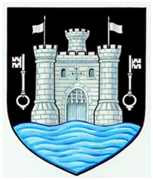 FREEDOM OF INFORMATION ACTPUBLICATION SCHEMETOTNES TOWN COUNCILREVISED MARCH 2014REVIEW DATE: MARCH 2015To meet the requirements of the Freedom of Information Act, Totnes Town Council has examined the range of documents it holds and resolved to make many of these available to the public. The Town Clerk, Mrs Helen Nathanson, will take responsibility for the Scheme and full contact details are given at Appendix I. Classes of information for publication are attached at Appendix II.These are based on the Model Scheme for Local Councils and reflect the responsibilities of Totnes Town Council.Availability of Information:The details of the Scheme will be available:1. In person from the Guildhall Offices, 5 Ramparts Walk, Totnes, Devon, TQ9 5QH from 9am – 4pm Monday to Friday2. On the notice board outside the Guildhall3. On the website www.totnestowncouncil.gov.uk.Charges for InformationThe Council will not charge for the inspection of documents or for viewing the information. However, if copies are required, the first 10 pages of photocopied information will be made available free of charge but thereafter will be charged as follows:10 or under	FREE10-20		£1.00 and 10p per copy thereafterRights and ComplaintsAny person has the right to receive a copy of the information described in the Publication Scheme and, where that information is available in printed format, the Council will endeavour to provide copies within 10 workings days of receiving the request.If you are unhappy with the way in which Totnes Town Council has dealt with your request under the Freedom of Information Act 2000 you should raise the matter in accordance with our usual Complaints Procedure. FREEDOM OF INFORMATION ACT PUBLICATION SCHEMETotnes Town Council has resolved to adopt the Model Scheme for Local Councils as outlined at Appendix II.DECLARATIONTotnes Town Council, Guildhall Offices, 5 Ramparts Walk, Totnes, Devon, TQ9 5QH has adopted the Model Scheme entitled ‘Totnes Town Council – Access to Information Policy’ produced in accordance with Section 20 of the Freedom of Information Act 2000 and will publish information in accordance with that scheme.The contact details for the person who will be responsible for maintaining the Publication Scheme and who should be contacted if any issues arise concerning the organisation’s compliance with the Freedom of Information Act is:Helen NathansonTown ClerkTotnes Town CouncilGuildhall Offices5 Ramparts WalkTotnesDevonTQ9 5QH01803 862147clerk@totnestowncouncil.gov.ukAppendix IIInformation available from Totnes Town Council under the Model Publication SchemeSchedule of ChargesType of Charge			Description				Basis of ChargeDisbursement Cost		Photocopying @ 10p per sheet		Cost of toner for printer				(black and white)				Photocopying @ 50p per sheet				(colour)				Postage					Actual cost of stampInformation to be publishedHow the information can be obtainedCostClass 1 – Who we are and what we doHard copy and via website www.totnestowncouncil.gov.ukWho’s who on the Council and CommitteesCouncil OfficesWebsiteContact details for Town Clerk and CouncillorsCouncil OfficesWebsiteLocation of main Council office and accessibility detailsWebsiteTown Council notice boardStaffing structureCouncil OfficesWebsiteClass 2 – What we spend and how we spend itCurrent and previous year financial as a minimumHard copyFirst 10 pages freeAnnual return form and report by auditorHard copyWebsiteFreeFinalised budgetHard copy First 10 pages freePreceptHard copyFirst 10 pages freeBorrowing Approval LetterHard CopyFreeFinancial RegulationsHard Copy or emailFirst 10 pages freeGrants given and gifts receivedHard copyFreeList of current contracts awarded and value of contractHard copy First 10 pages freeMembers’ allowances and expensesHard copyFreeClass 3 – What are our priorities and how are we doingTown PlanHard copy£7.00Annual ReportHard copy and website FreeClass 4 – How we make decisionsDecision making processes and records of decisionsHard copy or websiteTimetable of meetingsHard copy, website and notice boardFreeAgendas of meetingsAs aboveFreeMinutes of meetings (excluding any information which is properly confidential to the meeting)As aboveFreeReports presented to Council meetingsHard copy and websiteFirst 10 pages freeResponses to consultation papersHard copy and emailFirst 10 pages freeResponses to planning applicationsHard copy and websiteFirst 10 pages freeBye-lawsHard copyFirst 10 pages freeClass 5 – Our Policies and ProceduresCurrent information onlyHard copyFirst 10 pages freePolicies and procedures for the conduct of council business:Procedural standing ordersCommittee and sub-committee terms of referenceDelegated authority in respect of officersCode of ConductPolicy statementsHard copyFirst 10 pages freePolicies and procedures for the provision of services and about the employment of staff:Internal policies relating to the delivery of servicesEquality and Diversity PolicyHealth and Safety PolicyRecruitment Policies (including current vacancies)Policies and procedures for handling requests for informationComplaints procedures (including those covering requests for information and operating the publication scheme)Hard copyFirst 10 pages freeInformation Security PolicyHard copyFreeRecords Management Policies (records retention, destruction and archive)Hard copyFreeData Protection PolicyHard copyFreeSchedule of Charges (for the publication of information)Hard copyFreeClass 6 – Lists and RegistersCurrently maintained lists and registers onlyAssets RegisterHard copyFreeDisclosure Log (indicating the information that has been provided in response to requests)Hard copyFist 10 pages freeRegister of Members’ InterestsHard copy or available on South Hams District Council websiteFirst 10 pages freeRegister of Gifts of HospitalityHard copyFreeClass 7 – The Services we OfferBurial grounds and closed churchyardsWebsite and Hard CopyThe Civic HallWebsite and Hard CopyThe GuildhallWebsite and Hard CopyThe Totnes Information CentreWebsite and Hard CopyThe Eastgate ClockWebsite and Hard CopyThe Totnes MuseumWebsite and Hard CopyMemorials and fountainsWebsite and Hard CopyAgency AgreementsWebsite and Hard CopyBus SheltersWebsite and Hard CopyA summary of services for which the Council is entitled to recover a fee, together with those fees eg burial feesHard Copy